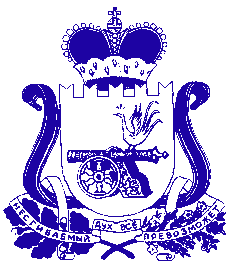 АДМИНИСТРАЦИЯ МУНИЦИПАЛЬНОГО ОБРАЗОВАНИЯ«ТЕМКИНСКИЙ  РАЙОН» СМОЛЕНСКОЙ ОБЛАСТИПОСТАНОВЛЕНИЕот 30.12.2013 г.  № 774                                                                       с. ТемкиноО внесении изменений в муниципальную программу «Информатизация Администрации муниципального образования «Темкинский район» Смоленской области» на 2012 – 2014 годы»   В соответствии с решениями Темкинского районного Совета депутатов от 20.12.2013 года №126 «Об утверждении местного бюджета на 2014 год и на плановый период 2015 и 2016 годов», от 25.12.2013 года № 134 «О внесении  изменений  в  решение Темкинского районного Совета депутатов от 21 декабря  2012 года № 138 «Об утверждении   местного бюджета на 2013 год и на плановый период 2014 и 2015 годов», в связи с организационными изменениями,Администрация муниципального образования «Темкинский район» Смоленской области  п о с т а н о в л я е т:1. Внести в муниципальную программу «Информатизация Администрации муниципального образования «Темкинский район»  Смоленской области»  на 2012 – 2014 годы», утвержденную постановлением Администрации муниципального образования «Темкинский район» Смоленской области от 19.10.2011 года № 488а (в редакции постановлений Администрации муниципального образования «Темкинский район» Смоленской области от 13.11.2012 года №828, от 29.01.2013 года №48, от 14.06.2013 года №346, от 23.09.2013 года №593, от 07.11.2013 года №654), следующие изменения:1.1. В паспорте Программы позицию «Объемы и источники финансирования программы» изложить в следующей редакции:1.2. Абзац 1 раздела 4 изложить  следующей редакции:Общий объем финансирования программы: 354,8 тыс. рублей, в том числе 2012 год – 175 тыс.рублей; 2013 год – 129,8 тыс. рублей; 2014 год – 50 тыс.рублей.     1.3. Перечень программных мероприятий на 2012-2014 годы изложить в новой редакции, согласно приложению.     2. Настоящее постановление разместить на сайте Администрации муниципального образования «Темкинский район» Смоленской области.3. Контроль за исполнением настоящего постановления оставляю за собой.Глава Администрациимуниципального образования«Темкинский район» Смоленской области                                                    Р.В. ЖуравлевПриложениек муниципальной программе "Информатизация Администрациимуниципального образования"Темкинский район" Смоленской области"ПЕРЕЧЕНЬПРОГРАММНЫХ МЕРОПРИЯТИЙна 2012 - 2014 годыОбъемы и источники    финансирования    программы общий объем финансирования программы: 354,8 тыс. рублей, в том числе 2012 год – 175 тыс. рублей;                      2013 год – 129,8 тыс. рублей;                      2014 год – 50 тыс. рублей;Программа финансируется за счет средств бюджета муниципального района N п/пНаименование мероприятияСрок реализации мероприятияИсполнительИсточник финансированияОбъем финансирования    (тыс. рублей)Объем финансирования    (тыс. рублей)Объем финансирования    (тыс. рублей)Объем финансирования    (тыс. рублей)N п/пНаименование мероприятияСрок реализации мероприятияИсполнительИсточник финансированияВсего:В том числе по годам:В том числе по годам:В том числе по годам:N п/пНаименование мероприятияСрок реализации мероприятияИсполнительИсточник финансированияВсего:2012 год2013 год2014 год1234567891.Техническое  обслуживание компьютерной техники,  принтеров и копировальных  устройств. Приобретение расходных материалов, компьютерной техники. Переход к системе электронного документооборота (приобретение, продление ЭЦП, лицензий на рабочие места)2012 – 2014 годыАппарат АдминистрацииБюджет муниципального района388,4148,0121,243,02. Создание комплексной  системы защиты информации в администрации муниципального образования (плата сетевой антивирусной программы)2012 – 2014 годыАппарат АдминистрацииБюджет муниципального района4,02,00,02,03. Установка и обслуживание локальной сети2012 – 2014 годыАппарат АдминистрацииБюджет муниципального района62,625,08,65,0ИТОГО:354,8175,0129,850,0